Учитель математики МОУ «СОШ с.Ново-Алексеевка Саратовской области Воскресенского района» Орлова Н.С.Тема:  Раскрытие скобок       Цель:1.  Формировать умение и навыки раскрытия скобок при вычислении  выражений  и решении  уравнений; 2. Развивать логическое мышление.                                 Ход урока:1 Организация класса: -СЯДЕТЕ, КОГДА раскроете скобки,и вычислите значение выражения9-(-12,5+1,5)2.Устная работа. Раскрой скобки и вычисли значение выражений:а)	2,7 + (3,3 + 5,12) =б)	8,75+ (-4,25+ 11,5) =в)	7,3-(5,9 + 4,7) =г)	12,1-(8,4-3,7) =Карточка 2 Раскрой скобки и найди значение выражений:а)	5,94 + (7,2-4,14) =б)	8,31-(7,2-1,89) =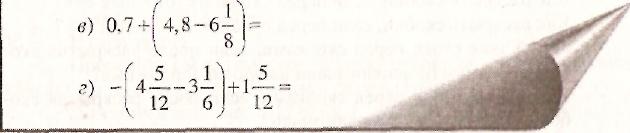 -Остальные работают устно:Если после раскрытия скобок слагаемые поменяли знаки на противоположные, то перед скобками стоял знак ....2.Если после раскрытия скобок слагаемые не поменяли знаки, то перед скобками стоял знак…3. Самостоятельная работа контролирующего характера.Проверка самостоятельной работы по проектору, -индивидуальная работа проверяется сильными учениками. 4.Сообщение темы и целей урока. Решение задач:-Сегодня на уроке мы продолжим раскрывать скобки, но уже в буквенных выражениях, а на следующий урок напишем самостоятельную работу.№1236 деи)- с комментированием,№1237ер),1239аб),1240бг)-на доске,№1239вг),1240ав)—самостоятельно с проверкой ответов.№1241а)-на доске.4.Повторение:Формирование логического мышления.-№1249 –комбинаторная задача, решение при помоши таблицы (графа)Решение:№1250-сильные решают самостоятельно, слабые с комментированием.6. Итог. Домашнее задание.№1254г-е),1255г-е),1256а),1259б).*дополнительное заданиеВ а р и а н т  1.                                             С – 68.Раскройте  скобки  и  найдите  значение  выражения:В а р и а н т  2.                                            С – 68.Раскройте  скобки  и  найдите  значение  выражения:ВераНинаОляЛюбаКрасное--+-Синее+———Белое---+Голубое-+--                                      1.Упростите  выражение:  2.Решите  уравнение: Упростите  выражение:  Решите  уравнение: